  PODPIS RODIČE:19. TÝDEN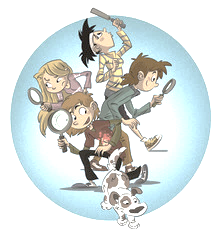 OD 3. LEDNA DO 6. LEDNA 2023 CO NÁS ČEKÁ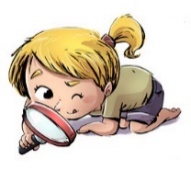 TENTO TÝDEN VE ŠKOLEJAK SE MI DAŘILO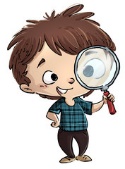 JAK SE MI DAŘILO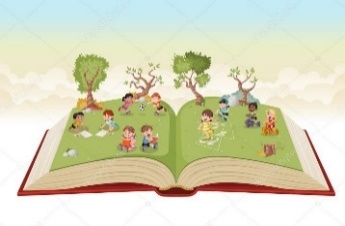 * NAJDU, OZNAČÍM, VYMODELUJI PÍSMENO  D.* ČTU KRÁTKÁ SLOVA A VĚTY.* DOPLNÍM SPRÁVNĚ PÍSMENO DO SLOVA.* VYPRÁVÍM ZÁŽITKY Z VÁNOČNÍCH PRÁZDNIN.ZAČÍNÁME ČÍST 51 - 53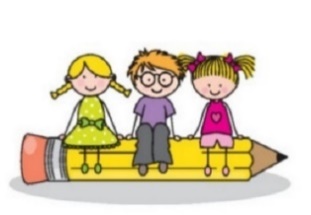 * ZAPISUJI PEČLIVĚ KAŽDÝ DEN DO DENÍKU.* NAPÍŠI PÍSMENO D.* PŘEPÍŠI ČITELNĚ ZADANÁ SLOVA A KRÁTKÉ VĚTY.* OPAKUJI SI PSANÍ NAUČENÝCH PÍSMENKRESLÍM TVARY  33, 35       UMÍM PSÁT 14 D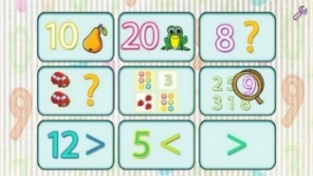 * OPAKUJI SI PŘIČÍTÁNÍ A UBÍRÁNÍ* KROKUJI DOZADU* OPAKUJI – CO UŽ UMÍMMATEMATIKA 42 - 45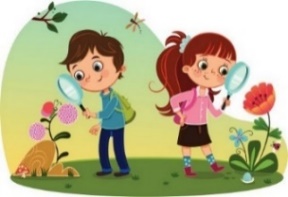 * POVÍDÁM SI O TŘECH KRÁLÍCH* POPÍŠI CESTU DOMŮ, JAK VYPADÁ MŮJ DŮMUČEBNICE 24, 25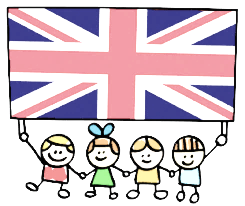 *REAGUJI NA POKYNY V ANGLICKÉM JAZYCE.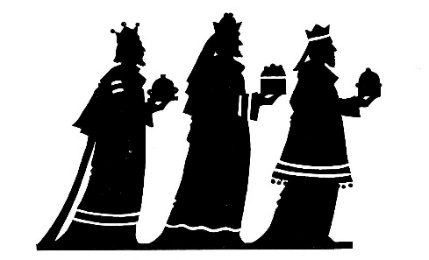 DOMÁCÍ PŘÍPRAVA KONTROLUJI SI OŘEZANÉ A DOSTATEČNĚ DLOUHÉ TUŽKY V PENÁLE. KAŽDÝ DEN SI CHVÍLI ČTU. ZAZNAMENÁM KAŽDÝ DEN VĚTU DO DENÍKU. KONTROLUJI SI OŘEZANÉ A DOSTATEČNĚ DLOUHÉ TUŽKY V PENÁLE. KAŽDÝ DEN SI CHVÍLI ČTU. ZAZNAMENÁM KAŽDÝ DEN VĚTU DO DENÍKU.  MILÍ RODIČE OBJEVITELŮ,  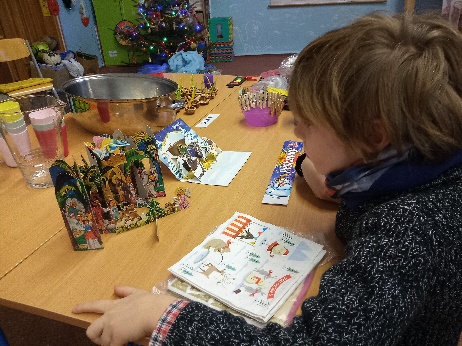 VÍTEJME VŠICHNI V NOVÉM ROCE 2023. ČEKÁ NÁS JEDEN MĚSÍC DO UKONČENÍ PRVNÍHO POLOLETÍ, TAK SE MOC TĚŠÍME NA JEHO SPOLEČNÉ HODNOCENÍ. 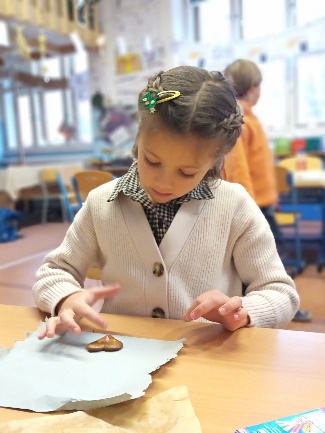 V TOMTO TÝDNU SI BUDEME POVÍDAT O PROŽITÝCH VÁNOČNÍCH SVÁTCÍCH A OPAKOVAT TO, CO JSME SE NAUČILI. HODNĚ OBJEVITELŮ BYLO KE KONCI ROKU NEMOCNÝCH, TAK SI PŘIPOMENEME, CO VŠECHNO UŽ UMÍME.  V DALŠÍM TÝDNU VE ČTVRTEK 12. 1. NÁS ZASE BUDE ČEKAT BRUSLENÍ S ONDROU V KARLÍNSKÉM SPEKTRU.PŘEJEME NÁM VŠEM ŠŤASTNÝ VSTUP DO NOVÉHO ROKU 2023 A TĚŠÍME SE NA SPOLEČNÉ OBJEVOVÁNÍ, BÁDÁNÍ A SETKÁVÁNÍ.    LUCKA  A  ALICE MILÍ RODIČE OBJEVITELŮ,  VÍTEJME VŠICHNI V NOVÉM ROCE 2023. ČEKÁ NÁS JEDEN MĚSÍC DO UKONČENÍ PRVNÍHO POLOLETÍ, TAK SE MOC TĚŠÍME NA JEHO SPOLEČNÉ HODNOCENÍ. V TOMTO TÝDNU SI BUDEME POVÍDAT O PROŽITÝCH VÁNOČNÍCH SVÁTCÍCH A OPAKOVAT TO, CO JSME SE NAUČILI. HODNĚ OBJEVITELŮ BYLO KE KONCI ROKU NEMOCNÝCH, TAK SI PŘIPOMENEME, CO VŠECHNO UŽ UMÍME.  V DALŠÍM TÝDNU VE ČTVRTEK 12. 1. NÁS ZASE BUDE ČEKAT BRUSLENÍ S ONDROU V KARLÍNSKÉM SPEKTRU.PŘEJEME NÁM VŠEM ŠŤASTNÝ VSTUP DO NOVÉHO ROKU 2023 A TĚŠÍME SE NA SPOLEČNÉ OBJEVOVÁNÍ, BÁDÁNÍ A SETKÁVÁNÍ.    LUCKA  A  ALICE MILÍ RODIČE OBJEVITELŮ,  VÍTEJME VŠICHNI V NOVÉM ROCE 2023. ČEKÁ NÁS JEDEN MĚSÍC DO UKONČENÍ PRVNÍHO POLOLETÍ, TAK SE MOC TĚŠÍME NA JEHO SPOLEČNÉ HODNOCENÍ. V TOMTO TÝDNU SI BUDEME POVÍDAT O PROŽITÝCH VÁNOČNÍCH SVÁTCÍCH A OPAKOVAT TO, CO JSME SE NAUČILI. HODNĚ OBJEVITELŮ BYLO KE KONCI ROKU NEMOCNÝCH, TAK SI PŘIPOMENEME, CO VŠECHNO UŽ UMÍME.  V DALŠÍM TÝDNU VE ČTVRTEK 12. 1. NÁS ZASE BUDE ČEKAT BRUSLENÍ S ONDROU V KARLÍNSKÉM SPEKTRU.PŘEJEME NÁM VŠEM ŠŤASTNÝ VSTUP DO NOVÉHO ROKU 2023 A TĚŠÍME SE NA SPOLEČNÉ OBJEVOVÁNÍ, BÁDÁNÍ A SETKÁVÁNÍ.    LUCKA  A  ALICE MILÍ RODIČE OBJEVITELŮ,  VÍTEJME VŠICHNI V NOVÉM ROCE 2023. ČEKÁ NÁS JEDEN MĚSÍC DO UKONČENÍ PRVNÍHO POLOLETÍ, TAK SE MOC TĚŠÍME NA JEHO SPOLEČNÉ HODNOCENÍ. V TOMTO TÝDNU SI BUDEME POVÍDAT O PROŽITÝCH VÁNOČNÍCH SVÁTCÍCH A OPAKOVAT TO, CO JSME SE NAUČILI. HODNĚ OBJEVITELŮ BYLO KE KONCI ROKU NEMOCNÝCH, TAK SI PŘIPOMENEME, CO VŠECHNO UŽ UMÍME.  V DALŠÍM TÝDNU VE ČTVRTEK 12. 1. NÁS ZASE BUDE ČEKAT BRUSLENÍ S ONDROU V KARLÍNSKÉM SPEKTRU.PŘEJEME NÁM VŠEM ŠŤASTNÝ VSTUP DO NOVÉHO ROKU 2023 A TĚŠÍME SE NA SPOLEČNÉ OBJEVOVÁNÍ, BÁDÁNÍ A SETKÁVÁNÍ.    LUCKA  A  ALICE